Prayer - Praise be to Thee, O Lord my God! Thou seest myBahá’u’lláhTranslated. Original Arabic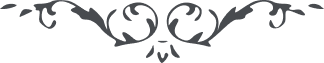 Munajat (16) – Prayers & Meditations by Bahá’u’lláh, No. XVI, page 19Praise be to Thee, O Lord my God! Thou seest my tears and lamentations, and hearest my sighing, my cry and bitter wailing. I am the one, O my Lord, that hath held fast the cord of Thy mercy which hath surpassed the entire creation. I am the one that hath clung to the hem of Thy loving-kindness, O Thou in Whose hand is the empire of all names!Have mercy upon me and upon all them that are in my company, through the wonders of Thy grace and power. Shield us, then, O my God, from the mischief of Thine enemies, and assist us to help Thy Faith, and to protect Thy Cause, and to celebrate Thy glory. Thou art, verily, He Who from everlasting hath inhabited the inaccessible heights of His unity, and will continue to remain the same for ever and ever. Nothing whatsoever escapeth Thy knowledge, nor is there anything that can frustrate Thee. No God is there beside Thee, the Almighty, the Ever-Faithful, the Most Exalted, the All-Glorious, the Best-Beloved.Lauded and glorified art Thou, in Whose hand is the empire of all things!